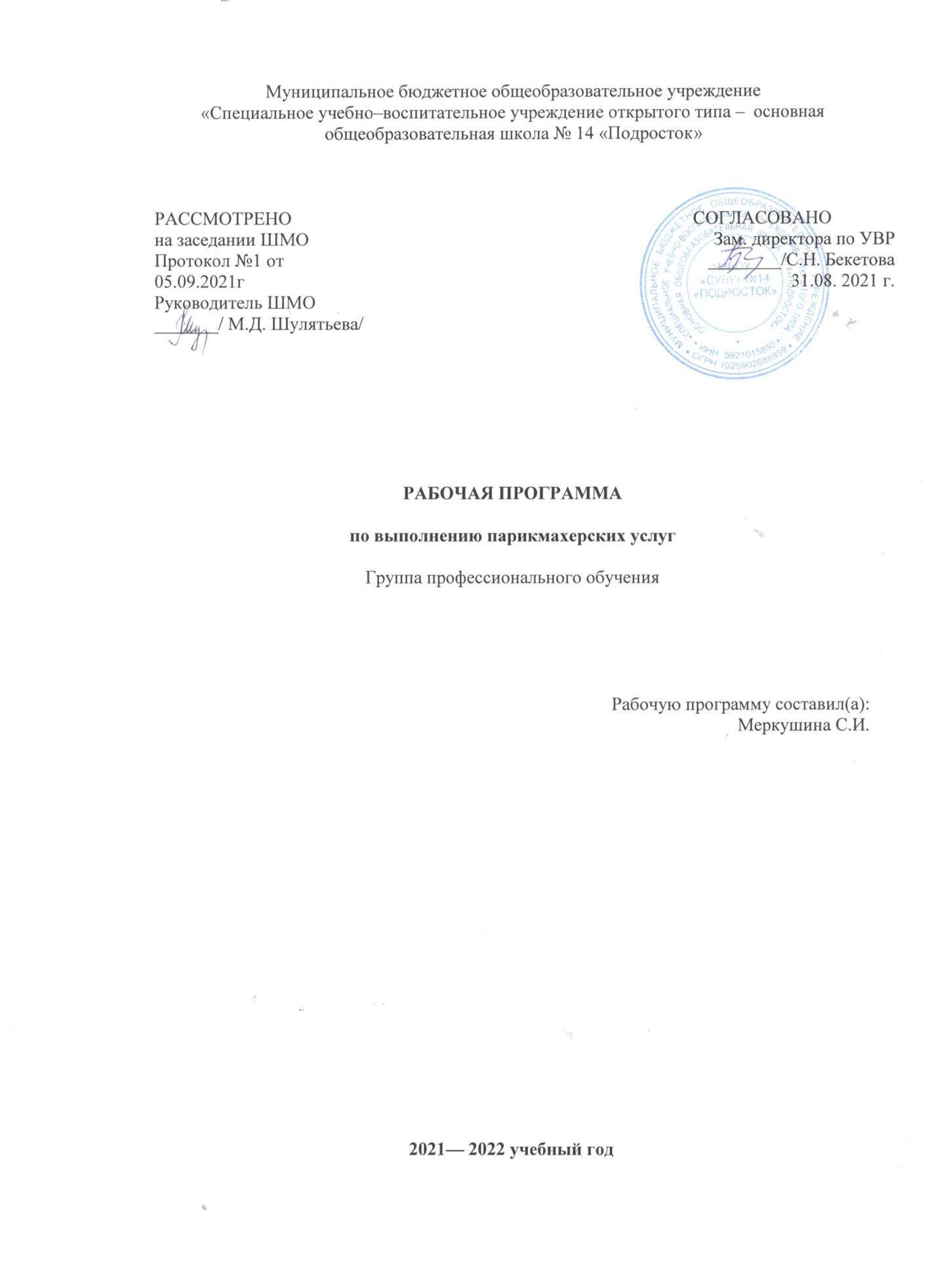 Пояснительная запискаПроизводственное обучение парикмахера, представляет собой планомерно организованный процесс совместной деятельности мастера и учащегося, направленный на умение применять приобретённые теоретические знания в практической деятельности  на воспитание ответственности за соблюдение технологической дисциплины в качественной выполнение работ самостоятельности, дисциплинированности, аккуратности, бережливости; развитие зрительной памяти, различных свойств внимания, наглядно – образной, оперативной и долговременной памяти, точности скоординированности движения рук, способности к анализу, производственных ситуаций и самоконтролю, творческих способностей.	Программа  разработана на основе стандарта по профессии «парикмахер». Отбор и конструирование данного плана осуществлено на основании требований профессионально – квалифицированной характеристики и общественным и специальным умениям обучающихся, осваивающих квалификацию «парикмахер».	Основой для успешного освоения, являются знания и умения, приобретённые обучающимися при изучении профессиональных предметов: «Технология парикмахерских работ»,  «Материаловедение», «Гигиена и охрана труда».	В производственном обучении применяются различные методы обучения: словесные, наглядно-демонстрационные, практические и проблемные ситуации, когда учащиеся получают материал не в готовом виде, а путём активного поиска, собственных выводов.	Для каждого этапа обучения характерны свои формы и методы обучения, организация учебной работы, подготовка и проведение занятий. На первом этапе производственного обучения в учебной мастерской учащиеся последовательно осваивают первоначальные приёмы и способы работ, необходимые мастером данной профессии, выполняют работы по возрастающей сложности, осваивают характерные сочетания приёмов и операций, овладевают современными способами выполнения работ по профессии «парикмахер».Достижение учащихся оценивается в виде текущего, промежуточного и итогового контроля. В конце обучения предусмотрено проведение комплексных работ, по результатам которых определяется степень усвоения пройденного материала. По окончанию обучения выполняется итоговая квалификационная работа.  1.Практическое занятие № 1. Отработка приемов выполнения подготовительных и заключительных работ по обслуживанию посетителей.2. Практическое занятие № 2. Отработка приемов владения инструментом3. Практическое занятие № 3.Освоение технологии гигиенического мытья головы4. Практическое занятие № 4. Отработка приемов выполнения лечебно- профилактического мытья волос.5. Практическое занятие № 5. Отработка приемов  выполнения массажа головы.6. Практическое занятие № 6. Освоение технологии холодной укладки волос – прямые волны7. Практическое занятие № 7. Освоение технологии холодной укладки волос – прямые волны8. Практическое занятие № 8. Освоение технологии холодной укладки, косые волны9. Практическое занятие № 9. Освоение технологии холодной укладки, косые волны10. Практическое занятие № 10. Выполнение комбинированной холодной укладки волос11. Практическое занятие № 11. Выполнение современной холодной укладки.12. Практическое занятие № 12. Освоение укладки коротких волос на бигуди13. Практическое занятие № 13. Освоение укладки волос феном в мужском зале14. Практическое занятие № 14. Освоение технологии укладки волос в женском зале  методом  «Бомбаж»15. Практическое занятие № 15. Освоение технологии укладки волос в женском зале  методом  «Брашинг»16. Практическое занятие № 16. Горячая укладка (локоны). Средства для укладки.17. Практическое занятие № 17. Горячая укладка на видоизмененные щипцы.18. Практическое занятие № 18. Освоение технологии женской классической стрижки19. Практическое занятие № 19. Освоение технологии женской классической стрижки20. Практическое занятие № 20.Освоение технологии базовой стрижки в мужском зале.21. Практическое занятие № 21. Освоение технологии базовой стрижки  на длинных волосах.22. Практическое занятие № 22 Освоение технологии базовой стрижки  на длинных волосах.23. Практическое занятие № 23. Освоение технологии базовой стрижки  на  волосах средней длины.24. Практическое занятие № 24 Отработка технологии стрижек массивной формы25. Практическое занятие № 25. Отработка технологии стрижек градуированной формы26. Практическое занятие № 26Отработка технологии стрижек равномерной формы.27. Практическое занятие №27. Освоение технологии классической химической завивки прямым способом.28. Практическое занятие № 28. Освоение технологии классической химической завивки непрямым способом.29. Практическое занятие №29. Первичное окрашивание волос30. Практическое занятие № 30.  Вторичное  окрашивание волос31. Практическое занятие № 31. Освоение приемов выполнения декапирования волос (гоммаж) блондирующими красителями.32. Практическое занятие № 32.  Освоение окраски волос химическими красителями33. Практическое занятие  № 33. Окрашивание волос в 2-3 тона34. Практическое занятие № 34.  Освоение приемов выполнения мелирования волос открытым способом.